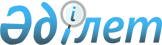 О реструктуризации бюджетного кредита, выданного из республиканского бюджета в 2012 году акционерному обществу "Жилищный строительный сберегательный банк Казахстана" для предоставления предварительных и промежуточных жилищных займовПостановление Правительства Республики Казахстан от 14 июля 2015 года № 519      В соответствии со статьей 193 Бюджетного кодекса Республики Казахстан от 4 декабря 2008 года Правительство Республики Казахстан ПОСТАНОВЛЯЕТ:



      1. Реструктуризировать бюджетный кредит, предоставленный акционерному обществу «Жилищный строительный сберегательный банк Казахстана» в соответствии с Законом Республики Казахстан от 24 ноября 2011 года «О республиканском бюджете на 2012 – 2014 годы» по бюджетной программе 036 «Кредитование АО «Жилищный строительный сберегательный банк Казахстана» для предоставления предварительных и промежуточных жилищных займов» в сумме 12200000000 (двенадцать миллиардов двести миллионов) тенге в части изменения периода освоения на 6 (шесть) лет со дня перечисления кредита на корреспондентский счет заемщика.



      2. Министерству финансов Республики Казахстан, Министерству национальной экономики Республики Казахстан, акционерному обществу «Жилищный строительный сберегательный банк Казахстана» обеспечить заключение соответствующего дополнительного соглашения к кредитному договору.



      3. Контроль за исполнением настоящего постановления возложить на Министерство финансов Республики Казахстан.



      4. Настоящее постановление вводится в действие со дня его подписания.      Премьер-Министр

      Республики Казахстан                       К. Масимов
					© 2012. РГП на ПХВ «Институт законодательства и правовой информации Республики Казахстан» Министерства юстиции Республики Казахстан
				